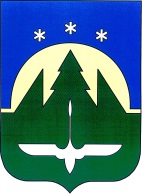 Муниципальное образованиеХанты-Мансийского автономного округа – Югрыгородской округ город Ханты-МансийскАДМИНИСТРАЦИЯ ГОРОДА ХАНТЫ-МАНСИЙСКАДЕПАРТАМЕНТ ГОРОДСКОГО ХОЗЯЙСТВА                       Мира ул., д.34, г. Ханты-Мансийск, Ханты-Мансийский автономный округ-Югра,   Тюменская область, Россия, 628012, тел/факс:8(3467) 32-26-44, 33-45-30, E-mail: zhuravlevvv@admhmansy.ru Пояснительная запискак постановлению  Администрации города Ханты-Мансийска от 03.07.2018 №640 «Об утверждении Порядка предоставления субсидий в целях возмещения затрат лицам, оказывающим услуги по содержанию и текущему ремонту общего имущества многоквартирных домов, признанных аварийными и подлежащими сносу или реконструкции, в городе Ханты-Мансийске»            Постановление Администрации города Ханты-Мансийска от 03.07.2018 №640 «Об утверждении Порядка предоставления субсидий в целях возмещения затрат лицам, оказывающим услуги по содержанию и текущему ремонту общего имущества многоквартирных домов, признанных аварийными и подлежащими сносу или реконструкции, в городе Ханты-Мансийске» разработано Департаментом городского хозяйства Администрации города Ханты-Мансийска в соответствии с Бюджетным кодексом Российской Федерации, Жилищным кодексом Российской Федерации, постановлением Правительства Российской Федерации от 06.09.2016 №887 «Об общих требованиях к нормативным правовым актам, муниципальным правовым актам, регулирующим предоставление субсидий юридическим лицам (за исключением субсидий государственным (муниципальным) учреждениям), индивидуальным предпринимателям, а также физическим лицам – производителям товаров, работ, услуг» и регулирует отношения по предоставлению субсидий  в целях возмещения затрат лицам, оказывающим услуги по содержанию и текущему ремонту общего имущества многоквартирных домов, признанных аварийными и подлежащими сносу или реконструкции, до даты отселения проживающих в них лиц.Директор Департамента                                                                  С.А. Волчков